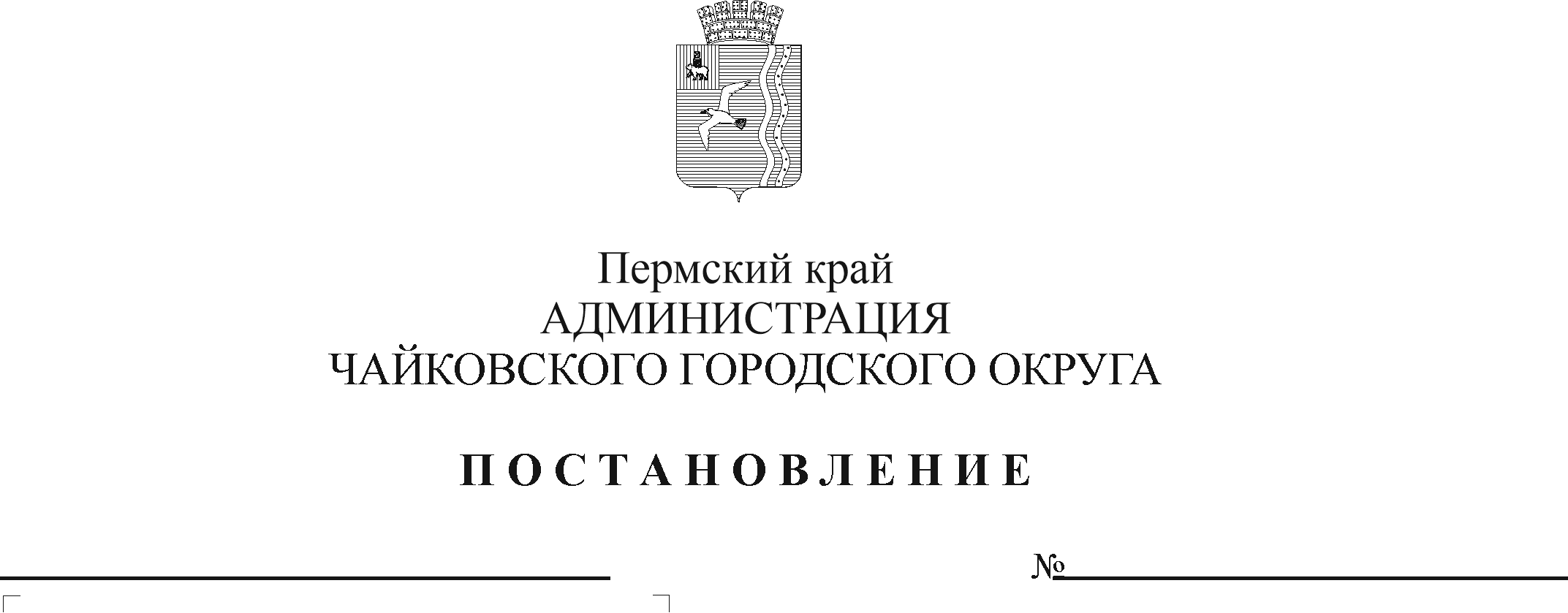 В соответствии со статьей 78.1 Бюджетного кодекса Российской Федерации, постановлением Правительства Российской Федерации от 22 февраля 2020 г. № 203 «Об общих требованиях к нормативным правовым актам и муниципальным правовым актам, устанавливающим порядок определения объема и условия предоставления бюджетным и автономным учреждениям субсидий на иные цели», постановлением Правительства Пермского края от 2 июля 2020 г. № 482-п «Об утверждении Порядка предоставления и расходования иных межбюджетных трансфертов из бюджета Пермского края с участием средств федерального бюджета бюджетам муниципальных и городских округов, муниципальных районов Пермского края на реализацию мероприятий по организации бесплатного горячего питания обучающихся, получающих начальное общее образование в муниципальных образовательных организациях», Уставом Чайковского городского округа, постановлением администрации города Чайковского от 17 января 2019 г. № 8/1 «Об утверждении муниципальной программы «Социальная поддержка граждан Чайковского городского округа»ПОСТАНОВЛЯЮ:Включить в реестр расходных обязательств Чайковского городского округа расходы на реализацию мероприятий по организации бесплатного горячего питания обучающихся, получающих начальное общее образование в муниципальных образовательных организациях, за счет и в пределах средств иных межбюджетных трансфертов, передаваемых из бюджета Пермского края с участием средств федерального бюджета бюджету Чайковского городского округа.Определить главным распорядителем бюджетных средств, указанных в пункте 1 постановления, Управление образования администрации Чайковского городского округа.Утвердить прилагаемый Порядок предоставления и расходования средств на реализацию мероприятий по организации бесплатного горячего питания обучающихся, получающих начальное общее образование в муниципальных образовательных организациях.Признать утратившими силу постановления администрации Чайковского городского округа:от 2 сентября 2020 г. № 817 «Об установлении расходного обязательства Чайковского городского округа на реализацию мероприятий по организации бесплатного горячего питания обучающихся, получающих начальное общее образование в муниципальных образовательных организациях, и об утверждении Порядка предоставления и расходования средств»;от 1 марта 2021 г. № 173 «О внесении изменений в Порядок предоставления и расходования средств на реализацию мероприятий по организации бесплатного горячего питания обучающихся, получающих начальное общее образование в муниципальных образовательных организациях, утвержденный постановлением администрации Чайковского городского округа от 02.09.2020 № 817».5. Опубликовать постановление в газете «Огни Камы» и разместить на официальном сайте администрации Чайковского городского округа.6. Постановление вступает в силу после его официального опубликования.7. Контроль за исполнением постановления возложить на заместителя главы администрации Чайковского городского округа по социальным вопросам.Глава городского округа – глава администрации Чайковского городского округа	                                          Ю.Г. ВостриковУТВЕРЖДЕНпостановлением администрации Чайковского городского округаот ____________ 2022 № _____ПОРЯДОКпредоставления и расходования средств на реализацию мероприятий по организации бесплатного горячего питания обучающихся, получающих начальное общее образование в муниципальных образовательных организациях1. Общие положения Настоящий Порядок устанавливает правила предоставления и расходования средств на реализацию мероприятий по организации бесплатного горячего питания обучающихся, получающих начальное общее образование в муниципальных образовательных организациях (далее – Порядок, организация горячего питания обучающихся), в рамках подпрограммы «Реализация системы мер социальной поддержки граждан» муниципальной программы «Социальная поддержка граждан Чайковского городского округа», утвержденной постановлением администрации города Чайковского от 17 января 2019 г. № 8/1.Средства предоставляются в целях реализации мероприятий по организации бесплатного горячего питания обучающихся, получающих начальное общее образование в муниципальных образовательных организациях (далее – обучающиеся, образовательные организации).1.3. В образовательных организациях должны быть созданы условия для организации горячего питания обучающихся в соответствии с СП 2.4.3648-20 «Санитарно-эпидемиологические требования к организациям воспитания и обучения, отдыха и оздоровления детей и молодежи», утвержденными постановлением Главного государственного санитарного врача Российской Федерации от 28 сентября 2020 г. № 28, и СанПиН 2.3/2.4.3590-20 «Санитарно-эпидемиологические требования к организации общественного питания населения», утвержденными постановлением Главного государственного санитарного врача Российской Федерации от 27 октября 2020 г. № 32.1.4.	Бесплатное горячее питание предоставляется образовательными организациями не менее одного раза в день в столовых образовательных организаций во время учебного процесса и предусматривает наличие горячего блюда, не считая горячего напитка.1.5. Для обучающихся, нуждающихся в диетическом питании, разрабатывается отдельное меню по медицинским показаниям в пределах размера стоимости горячего питания, определяемого в соответствии с пунктом 2.9 настоящего Порядка.1.6. В дни непосещения обучающимися образовательных организаций горячее питание не предоставляется, денежная компенсация стоимости горячего питания не возмещается.1.7. Предоставление бесплатного горячего питания осуществляется на основании приказа руководителя образовательной организации, содержащего поименный список обучающихся, которым предоставляется бесплатное горячее питание в период с 1 сентября по 31 мая каждого учебного года.1.8. Информация о предоставлении бесплатного горячего питания обучающимся в соответствии с настоящим Порядком размещается в Единой государственной информационной системе социального обеспечения. Размещение (получение) указанной информации в Единой государственной информационной системе социального обеспечения осуществляется в соответствии с Федеральным законом от 17 июля 1999 г. № 178-ФЗ «О государственной социальной помощи».1.9. Средства предоставляются в пределах бюджетных ассигнований, предусмотренных в сводной бюджетной росписи бюджета Чайковского городского округа на соответствующий финансовый год и плановый период, и лимитов бюджетных обязательств, доведенных Управлению образования администрации Чайковского городского округа (далее – Управление образования) в установленном порядке, за счет средств бюджета Пермского края с участием средств федерального бюджета.1.10. Средства на организацию горячего питания обучающихся предоставляются в виде субсидии на иные цели (далее – субсидия) муниципальным бюджетным и автономным общеобразовательным организациям (далее – учреждения), в отношении которых Управление образования осуществляет функции и полномочия учредителя (далее – учредитель).Условия и порядок предоставления субсидииДля получения субсидии на очередной финансовый год и плановый период учреждения до 15 августа текущего года направляют учредителю информацию о прогнозном количестве обучающихся, получающих начальное общее образование.Учредитель рассматривает и проверяет документы на полноту их представления в соответствии с пунктом 2.1 настоящего Порядка в течение 10 рабочих дней с даты их представления.Основания для отказа учреждению в предоставлении субсидии:несоответствие представленных учреждением документов требованиям, определенным в соответствии с пунктом 2.1 настоящего Порядка, или непредставление (представление не в полном объеме) указанных документов;недостоверность информации, содержащейся в документах, представленных учреждением в соответствии с пунктом 2.1 настоящего Порядка. Субсидия предоставляется на основании Соглашения о предоставлении из бюджета Чайковского городского округа муниципальному бюджетному (автономному) учреждению субсидии на иные цели (далее – Соглашение), заключенного между учредителем и учреждением в соответствии с типовой формой, утвержденной приказом Министерства финансов Российской Федерации от 31 октября 2016 г. № 197н.Субсидия предоставляется на отдельный лицевой счет, открытый в Управлении финансов администрации Чайковского городского округа (далее – Управление финансов), в сроки и в суммах, установленных Соглашением.Требования, которым должно соответствовать учреждение на 1-е число месяца, в котором планируется заключение Соглашения:отсутствие неисполненной обязанности по уплате налогов, сборов, страховых взносов, пеней, штрафов, процентов, подлежащих уплате в соответствии с законодательством Российской Федерации о налогах и сборах;отсутствие просроченной задолженности по возврату в бюджет Чайковского городского округа субсидий, бюджетных инвестиций, предоставленных в том числе в соответствии с иными правовыми актами, и иной просроченной задолженности перед бюджетом Чайковского городского округа.Условиями заключения Соглашения являются:соответствие учреждения требованиям, установленным пунктом 2.6 настоящего Порядка;наличие бюджетных ассигнований для предоставления субсидий на иные цели в сводной бюджетной росписи бюджета Чайковского городского округа;наличие приказа учреждения об обеспечении бесплатным горячим питанием обучающихся, получающих начальное общее образование. В случаях, установленных Соглашением, заключаются дополнительные соглашения к указанному Соглашению, предусматривающие внесение в него изменений или его расторжение, в соответствии с типовой формой. Определение объема субсидий учреждениям на организацию горячего питания обучающихся осуществляется исходя из численности обучающихся на начало учебного года, количества учебных дней в году, стоимости питания одного обучающегося в день.Размер стоимости горячего питания в день на одного обучающегося, предоставляемого за счет средств бюджета Пермского края с участием средств федерального бюджета, определяется правовым актом Правительства Пермского края и не может быть меньше размера, установленного для обучающихся на уровне начального общего образования подпунктом 5 пункта 2 статьи 15 и статьей 18.7 Закона Пермской области от 9 сентября 1996 г. № 533-83 «О социальных гарантиях и мерах социальной поддержки семьи, материнства, отцовства и детства в Пермском крае» с учетом индексации. Учреждения расходуют субсидию на расходы, связанные с предоставлением бесплатного горячего питания обучающимся, получающим начальное общее образование (оплата услуг по организации питания, приобретение продуктов питания).Субсидия расходуется учреждениями на основании заключенных в соответствии с действующим законодательством договоров; актов выполненных работ (оказанных услуг); счетов; счетов-фактур; универсальных передаточных документов; счетов на авансовый платеж в размере не более 30% (если данные условия предусмотрены договором); товарных накладных, прочих документов о приемке работ (оказанных услуг); ежемесячного отчета о фактических расходах на организацию горячего питания обучающихся по форме согласно приложению к настоящему Порядку.Расходы на организацию горячего питания обучающихся осуществляются в соответствии с федеральными законами: для автономных учреждений - от 18 июля 2011 г. № 223-ФЗ «О закупках товаров, работ, услуг отдельными видами юридических лиц», для бюджетных учреждений - от 5 апреля 2013 г. № 44-ФЗ «О контрактной системе в сфере закупок товаров, работ, услуг для обеспечения государственных и муниципальных нужд».Субсидия расходуется учреждением в соответствии с целевым назначением и не может быть направлена на другие цели.2.14. Показателями результативности использования субсидии являются:доля обучающихся, обеспеченных бесплатным горячим питанием;осуществление общественного (родительского) контроля за организацией бесплатного горячего питания.3. Требования к отчетности3.1. Учреждения предоставляют учредителю отчетность в сроки и по форме, установленные Соглашением. 3.2. Учреждения представляют в Управление образования табель учета горячего питания обучающихся и отчет о фактических расходах на организацию горячего питания обучающихся по форме согласно приложению к настоящему Порядку в срок до 5 числа месяца, следующего за отчетным.3.3. Контроль за своевременностью представления отчетов и достоверностью отчетных данных возлагается на руководителей учреждений.4. Порядок осуществления контроля за соблюдением целей, условий и порядка предоставления субсидий на иные цели и ответственность за их несоблюдение4.1. Учреждения несут ответственность за целевое использование субсидии, соблюдение условий, установленных при предоставлении субсидии, полноту, качество, достоверность и своевременность предоставления отчетности и документов.4.2. Неиспользованные в текущем финансовом году остатки субсидии подлежат возврату в бюджет Чайковского городского округа в порядке, утвержденном Управлением финансов.4.3.	Контроль за целевым использованием субсидии, соблюдением требований и условий их предоставления, установленных настоящим Порядком и (или) Соглашением, осуществляют Управление образования, Управление финансов, Контрольно-счетная палата Чайковского городского округа.4.4. В случае несоблюдения учреждениями целей и условий, установленных при предоставлении субсидии, недостижения показателей результативности, выявленных по результатам проверок, проведенных Управлением образования и уполномоченным органом муниципального финансового контроля, субсидия подлежит возврату в бюджет Чайковского городского округа в следующие сроки:на основании требования Управления образования - в течение 30 календарных дней со дня получения учреждениями соответствующего требования;на основании представления и (или) предписания уполномоченного органа муниципального финансового контроля - в срок, установленный в соответствии с бюджетным законодательством Российской Федерации.В случае невыполнения учреждениями требований о возврате субсидии Управление образования обеспечивает взыскание субсидии в судебном порядке в соответствии с действующим законодательством.Приложение к Порядку предоставления и расходования средств на реализацию мероприятий по организации бесплатного горячего питания обучающихся, получающих начальное общее образование в муниципальных образовательных организацияхОТЧЕТо фактических расходах на организацию горячего питания обучающихсяв ________________________________(наименование образовательной организации)за  ______________ месяц 20 ___ г.Исполнитель, тел."____" _____________ 20___ г.№ п/пНаименование расходовСписочная численность обучающихся на отчетную дату, чел.Кол-во фактических дней посещения за отчетный месяц, дниСтоимость питания на 1 обучающегося в день, руб.Фактические расходы за отчетный месяц, руб.123456 = 4 х 51Бесплатное горячее питание обучающихся, 1-4 классИТОГО нарастающим итогом с начала года:Х